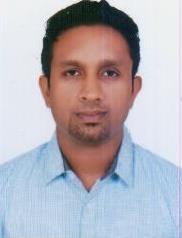 Arun SathyanPulariAdoorPathanamthittaKerala-691553Mob:8156932319Email:Arunsathyan1988@gmail.comOBJECTIVE	To secure a creative and challenging position with a personally managed group, a position this will utilize my practical and theoretical experience. To apply my knowledge and planning skills this will provide opportunities for professional and personal growth.ACADEMIC QUALIFICATIONPROFESSIONAL QUALIFICATIONPROFESSIONAL EXPERIENCECurrently working as Assistant Manager-Human Resource at The LaLiT Resort &Spa Bekal  from 18.11.2021Worked as Human Resource Executive with Lemon Tree Vembanad Lake Resort, Alleppey from 05.10.2017 till 10.10.2021.Worked as Sr.Executive-HR &Admin in Flamingo inn Hotel, Trivandrum from 22.03.2017 till 28.09.2017Worked as HR Supervisor in Mahindra holidays and Resorts India Ltd from 25.11.2013 till 12.11.2016JOB PROFILEResponsible for recruiting, screening, interviewing, performing reference checks and coordinating department interviews.Prepare information and input for the salary budgets. Ensure compliance to the approved salary budget; give focus on performance and salary benchmarks where available. Ensure adherence to corporate guideline on salay adjustments and promotions. Coordinate increments and promotions of all staff. Assist in the competitive wage & benefit survey annually.Coordinate the design, implementation and administration of human resource policies and activities to ensure effective utilization of human resources for meeting the company’s objectives.Manage and implement the various employee relations and in-house training programs to ensure consistent administration & reduce turnover, provide open communications and promote a positive and pro-employee work environment.  Advocate the Guarantee of Fair Treatment Policy.To manage, direct and monitor the employee housing assets of 	the company, perpetuating an environment that is profitable, while meeting all health, safety and sanitation needs. Responsible for payroll processing.Supervise the administration of employee benefit programs. Conduct management and employee orientation to introduce the employee to the hotel/company and ensure the appropriate information is disseminated & the appropriate forms are completed & processed: to include but not limited to, new hire forms, the completion of immigration reform & control act forms, tax forms, benefit enroll forms & an overview to the Employee Handbook and employee policies.Conduct exit interviews, track trends and complete turnover report in an accurate, timely manner.Maintain employee records, files and the Human Resource office systems. Compile various corporate and property reports to provide management with accurate information and comply with corporate policies and procedures as well as government laws and regulations.Position the hotel as the "preferred employer" in the area by maintaining strong community relations with referral agencies to maintain strong applicant flow.  Work with local agencies to obtain OJT, TJTC or wage free labor.Handling all industrial relations issues.Keep employee bulletin boards current, including, but not limited to: post memos, pictures of employee events, loss prevention materials.ACHIEVEMENTTraining of staffs which help for smooth operation.Retaining the standard of organization and improved of serviceSetting of HR Department in Flamingo Inn, Trivandrum.Implemented WPS in Lemon Tree ,AlappuzhaPlayed  a key role for  achieving” VAJRA “award for Lemon Tree Vembanad Lake Resort (Award for excellence for  overall performance in Labor Relations and Compliances)STRENGTH Ability to maintain high ethical standards of conduct in all aspects of work.Ability to act with confidence even when faced with challenging situations and look for solutions.Ability to generate and learn new ideas and solutions.HOBBIESCookingDrivingPERSONAL DETAILS       Name                            :          Arun Sathyan       Father’s Name              :          Sathyapalan       Date of Birth                 :          13-04-1988       Nationality                     :          Indian      Language Known        :          English, Hindi, Tamil, Malayalam       Marital status	  :          Married       Address                            :      Pulari                                                   Kadampanad                                                   Pathanamthitta                                                  Kerala-691553	Arun SathyanQualificationInstitutionUniversity/BoardYearRemarkSSLCKRKPM BHSS KadampanadKerala Board2004First ClassPlus TwoVGHSS NediyavilaKerala Higher Secondary Board2006First ClassQualificationInstitutionUniversity/BoardYearRemarkBSc Hotel Mgt. and Tourism    SAMSDON BOSCO,Eranakulam    Annamalai university2009First ClassM.B.A-Human Resource R.V.S   college, PondicherryPondicherry central university    2013First Class